Отчет о проведении безопасности по ПДД в средней группе.     В течении всей недели каждое утро проводились беседы: «Светофор-наш друг.» Устройство проезжей части», «Где можно играть», «Правила дорожного движения выполнять без возражения»  Так же были проведены занятия: Лепка «Светофор», Мероприятие «Безопасность на дорогах»  Регулярно проводились подвижные игры: «Цветные автомобили», «Светофорчики», «Слушай команду».Дидактические игры: «Да или нет», «Угадай какой знак», «Водители», «По дороге».    Дети отгадывали загадки, рассматривали иллюстрации по ПДД, Читали сказки «Приключение Бабы Яги, «Кто важнее всех на улице?»В нашей группе был обновлен уголок по изучению правил дорожного движения.  В течение недели я старалась донести до каждого ребенка, что каждый участник дорожного движения, и взрослый, и ребенок, обязан выполнять установленные правила, а так же формировать у детей необходимые представления, умения и навыки безопасного поведения на улицах и дорогах.   Результатом проведения недели по ПДД стало следующее: Дети получили  и усвоили знания о правилах поведения на дороге, научились применять знания в играх, инсценировках, в повседневной жизни.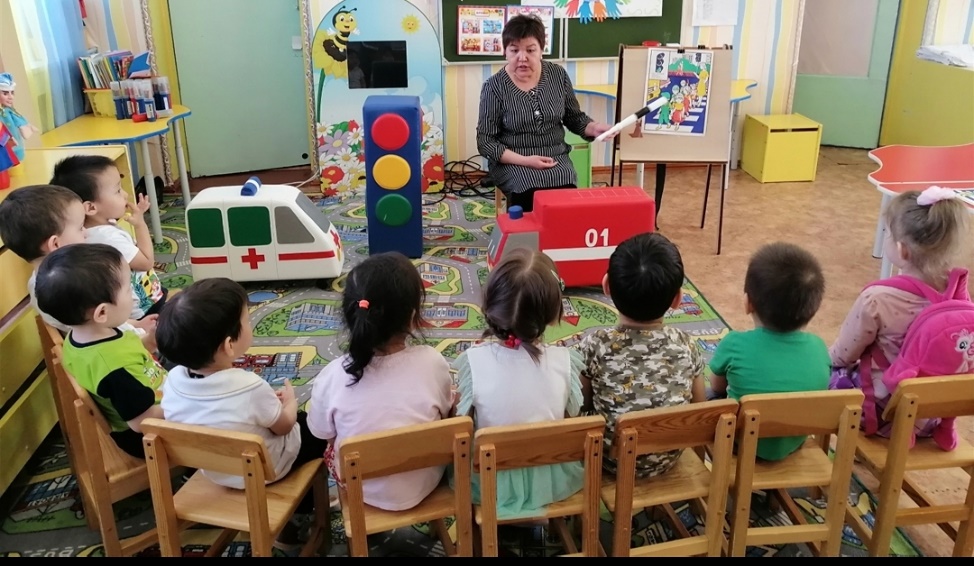 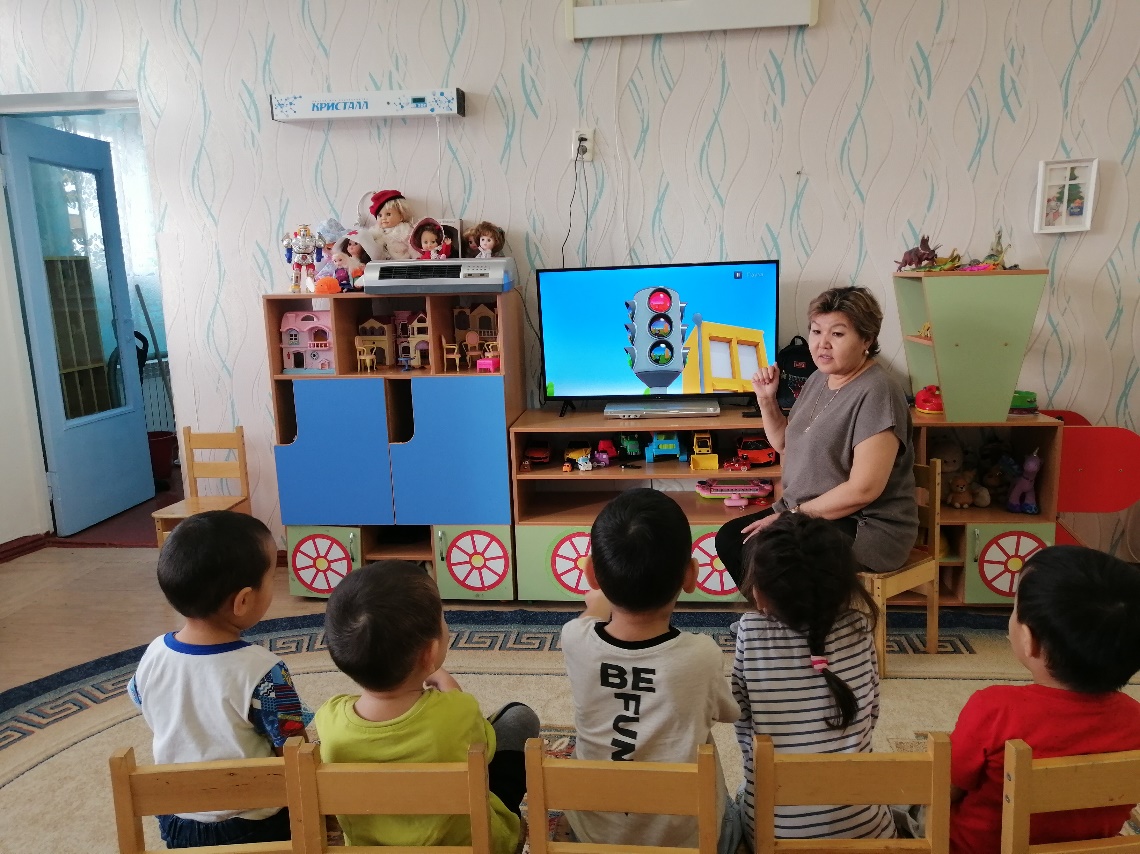 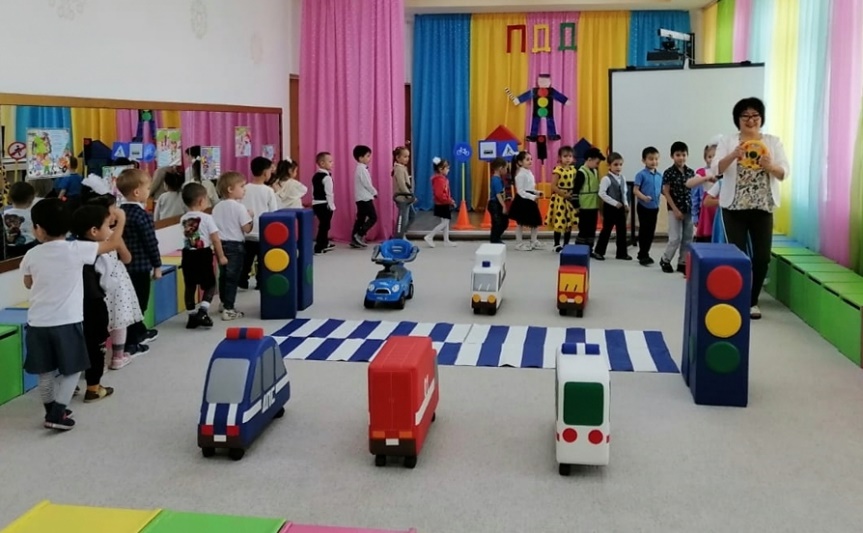 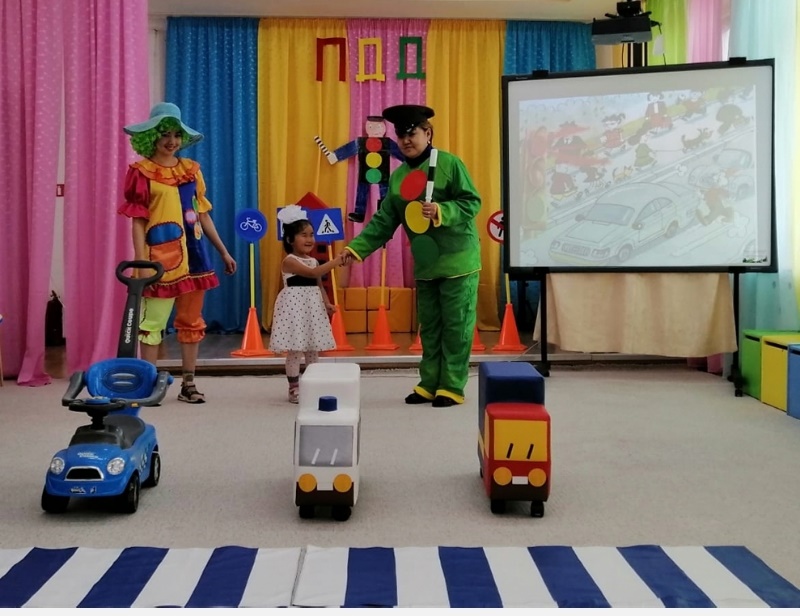 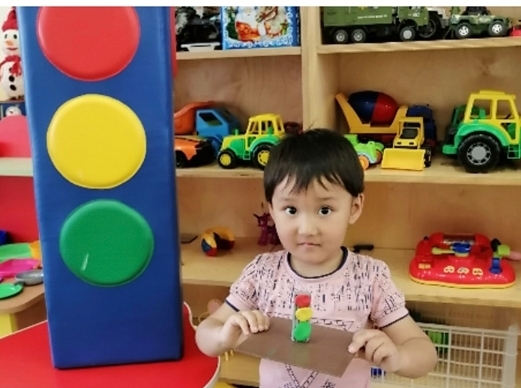 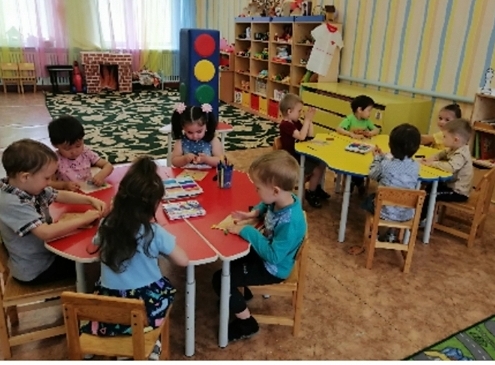 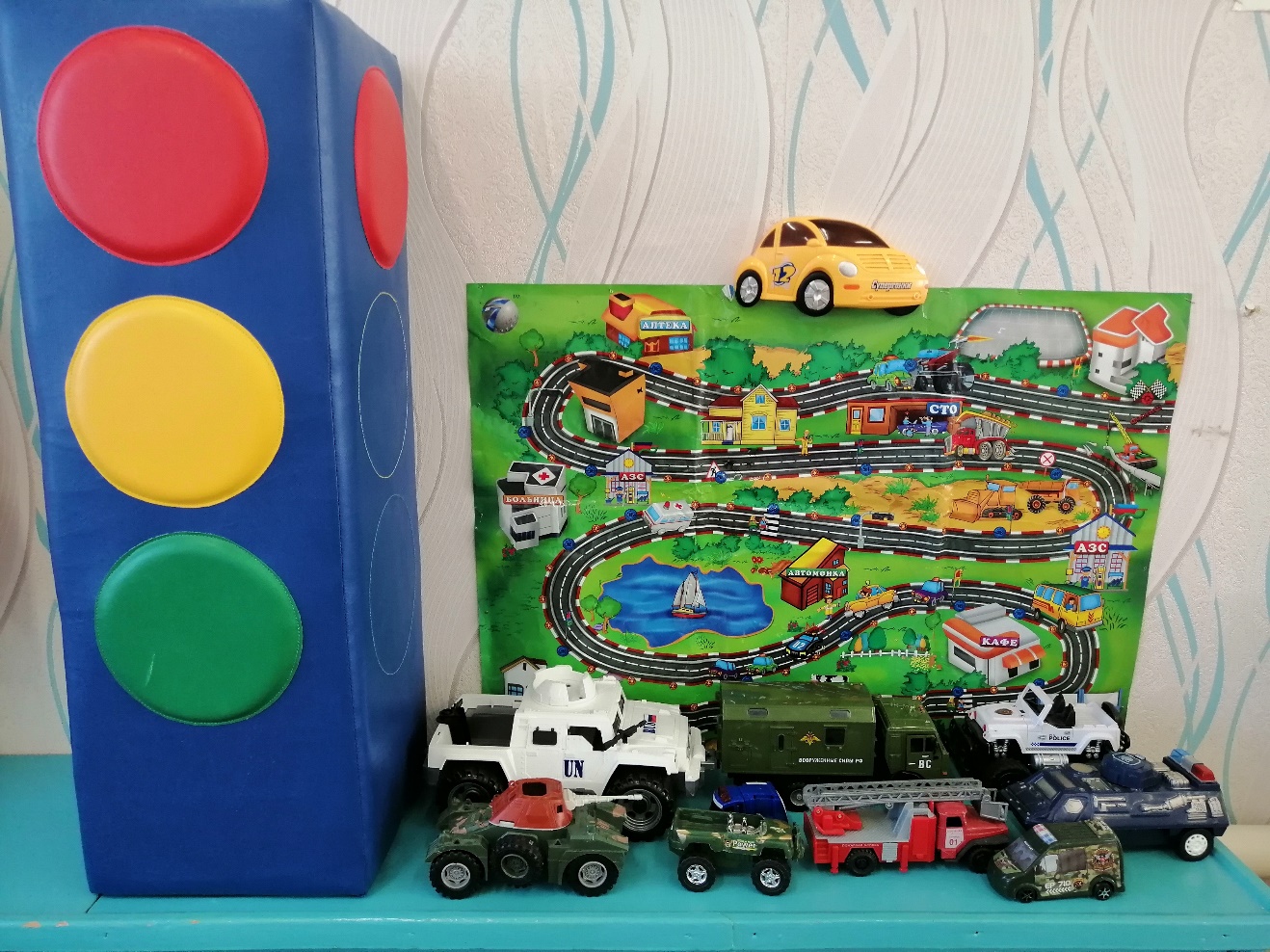 